15H48Roanne : en man hittad död i en soptunna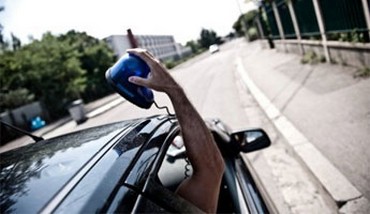 I måndags, runt klockan 7, gjorde anställda med uppgift att samla in sopor i Roanne, i departementet la Loire, en makaber upptäckt ;Kroppen av en man låg i en soptunna. 

En utredning är på gång. 